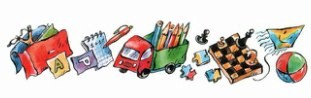 Однажды вечером я сидел во дворе, возле песка, и ждал маму. Она, наверно, задерживалась в институте, или в магазине, или, может быть, долго стояла на автобусной остановке. Не знаю. Только все родители нашего двора уже пришли, и все ребята пошли с ними по домам и уже, наверно, пили чай с бубликами и брынзой, а моей мамы все еще не было…И вот уже стали зажигаться в окнах огоньки, и радио заиграло музыку, и в небе задвигались темные облака – они были похожи на бородатых стариков…И мне захотелось есть, а мамы все не было, и я подумал, что, если бы я знал, что моя мама хочет есть и ждет меня где-то на краю света, я бы моментально к ней побежал, а не опаздывал бы и не заставлял ее сидеть на песке и скучать.И в это время во двор вышел Мишка. Он сказал:– Здорово!И я сказал:– Здорово!Мишка сел со мной и взял в руки самосвал.– Ого! – сказал Мишка. – Где достал? А он сам набирает песок? Не сам? А сам сваливает? Да? А ручка? Для чего она? Ее можно вертеть? Да? А? Ого! Дашь мне его домой?Я сказал:– Нет, не дам. Подарок. Папа подарил перед отъездом.Мишка надулся и отодвинулся от меня. На дворе стало еще темнее.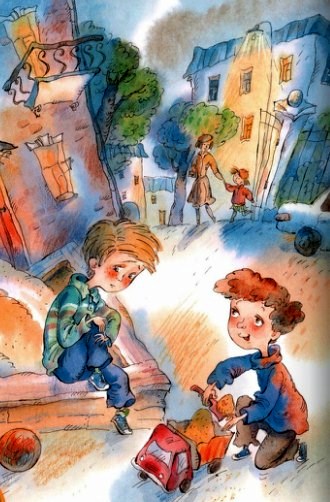 Я смотрел на ворота, чтоб не пропустить, когда придет мама. Но она все не шла. Видно, встретила тетю Розу, и они стоят и разговаривают и даже не думают про меня. Я лег на песок.Тут Мишка говорит:– Не дашь самосвал?– Отвяжись, Мишка.Тогда Мишка говорит:– Я тебе за него могу дать одну Гватемалу и два Барбадоса!Я говорю:– Сравнил Барбадос с самосвалом…А Мишка:– Ну, хочешь, я дам тебе плавательный круг?Я говорю:– Он у тебя лопнутый.А Мишка:– Ты его заклеишь!Я даже рассердился:– А плавать где? В ванной? По вторникам?И Мишка опять надулся. А потом говорит:– Ну, была не была! Знай мою доброту! На!И он протянул мне коробочку от спичек. Я взял ее в руки.– Ты открой ее, – сказал Мишка, – тогда увидишь!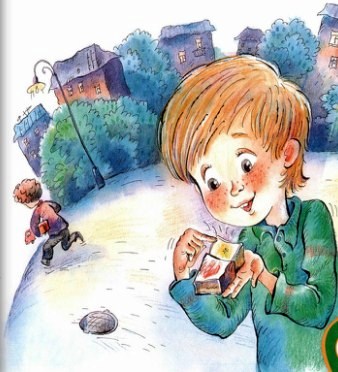 Я открыл коробочку и сперва ничего не увидел, а потом увидел маленький светло-зеленый огонек, как будто где-то далеко-далеко от меня горела крошечная звездочка, и в то же время я сам держал ее сейчас в руках.– Что это, Мишка, – сказал я шепотом, – что это такое?– Это светлячок, – сказал Мишка. – Что, хорош? Он живой, не думай.– Мишка, – сказал я, – бери мой самосвал, хочешь? Навсегда бери, насовсем! А мне отдай эту звездочку, я ее домой возьму…И Мишка схватил мой самосвал и побежал домой. А я остался со своим светлячком, глядел на него, глядел и никак не мог наглядеться: какой он зеленый, словно в сказке, и как он хоть и близко, на ладони, а светит, словно издалека… И я не мог ровно дышать, и я слышал, как стучит мое сердце, и чуть-чуть кололо в носу, как будто хотелось плакать.И я долго так сидел, очень долго. И никого не было вокруг. И я забыл про всех на белом свете.Но тут пришла мама, и я очень обрадовался, и мы пошли домой. А когда стали пить чай с бубликами и брынзой, мама спросила:– Ну, как твой самосвал?А я сказал:– Я, мама, променял его.Мама сказала:– Интересно! А на что?Я ответил:– На светлячка! Вот он, в коробочке живет. Погаси-ка свет!И мама погасила свет, и в комнате стало темно, и мы стали вдвоем смотреть на бледно-зеленую звездочку.Потом мама зажгла свет.– Да, – сказала она, – это волшебство! Но все-таки как ты решился отдать такую ценную вещь, как самосвал, за этого червячка?– Я так долго ждал тебя, – сказал я, – и мне было так скучно, а этот светлячок, он оказался лучше любого самосвала на свете.Мама пристально посмотрела на меня и спросила:– А чем же, чем же именно он лучше?Я сказал:– Да как же ты не понимаешь?! Ведь он живой! И светится!..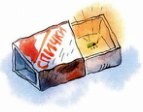 Иллюстрции: А.Халилова.